Wtorek  12.05.2020r.Temat: Co zrobić, gdy chce mi się płakać?Propozycje dla rodziców:Proponuję wykonanie instrumentu „ deszczowy kij”Dziecko wykonuje instrument z rolki po ręczniku papierowym. Zakleja dno rolki kwadratowym kawałkiem papieru, posmarowanym klejem. Rodzic przygotowuje miseczki z różnymi nasionami lub kaszami. Dziecko, chwytem pęsetkowym, przekłada nasiona do wnętrza tuby. Zakleja otwór tuby drugim kwadratowym kawałkiem papieru. Mocno ściska miejsca sklejenia, aby papier dobrze przywarł do tuby. Całość owija folią aluminiową.Proponuję naukę piosenki pt. „piosenka o beksie”.https://www.youtube.com/watch?v=PeYcxLa31hYZachęcam, aby po wysłuchaniu piosenki wykonać  inscenizację.Czeka nas dzisiaj nie lada gratka,                                                     Dzieci idą w prawo. bo w tej piosence będzie zagadka.                                                      jw. Jak się nazywa osoba, która płacze jak ciemna chmura?            Idą w lewo i się zatrzymują.Płacze, gdy każą umyć jej szyję.                                                       Naśladują mycie szyi. Płacze, gdy chudnie, płacze, gdy tyje.                   Obie dłonie zwracają do siebie wnętrzem – najpierw     blisko siebie, później w większej odległości. Płacze, gdy zrobi w zeszycie kleksa.            Lewa dłoń otwarta, wnętrzem do góry, z prawej dłoni robią dzióbek, uderzają nim w środek lewej dłoni i rozprostowują palce. Jak się nazywa – Beksa.                               Na słowo – beksa – unoszą gwałtownie obie ręce do góry.Ref.: Beksa to jest taka dama,                                      Robią ukłon. co bez przerwy robi dramat.                                                  jw. Zawsze nie tak, zawsze źle.                                    Kiwają palcem wskazującym. Beksa ciągle mówi be.                      Unoszą gwałtownie obie ręce do góry, dłonie przykładają do ust i mówią – be.Beksa to jest taka pani,                      Unoszą gwałtownie obie ręce do góry, obracają się w prawo. co się nie uśmiechnie za nic.                     Kiwają palcem wskazującym. Nie ma mowy, nie ma nie. Beksa ciągle mówi be.                        Unoszą gwałtownie obie ręce do góry, dłonie przykładają do ust i mówią – be. Czeka nas dzisiaj trudne zadanie.                     Dzieci trzymają się za dłonie i idą w prawo. Jak wygnać z beksy to jej płakanie?                                       jw. Jaką tu radę znaleźć dla beksy, uśmiech tu jest najlepszy.                     Idą w lewo i zatrzymują się. Bekso, spróbuj, a zobaczysz,                               Unoszą gwałtownie obie ręce do góry. ile uśmiech w życiu znaczy.           Obie dłonie unoszą do ust. Dzieci od środka rozchodzą się na boki. Tylko ten się czuje źle,                     Trzymając się za ręce, idą do środka kręgu. kto bez przerwy mówi be.                                        Wracają na miejsce. Bekso, nie rób takiej miny,                      Unoszą gwałtownie obie ręce do góry. bo się w końcu obrazimy.                                       Podskakują. Bekso, tak prosimy cię,                                            Unoszą gwałtownie obie ręce do góry. przestań wreszcie mówić be.                                     Tupią prawą nogą.Proponuję porozmawiać z dzieckiem na temat „Co zrobić, gdy chce mi się płakać?”.Rodzic  rozmawia z dziećmi na temat płaczu. Może zadać pytania: Z jakiego powodu czasem płaczesz? Co robią wtedy rodzice, rodzeństwo, babcia, dziadek? Czy radzisz sobie z płaczem? Kiedy przestajesz płakać? Co lub kto Ci w tym pomaga? Czy płacz jest nam czasem trochę potrzebny? Jak się nazywa osoba, która bardzo często płacze bez powodu? Jak my możemy pomóc takiej osobie? Rodzic może  przeczytać drugą zwrotkę piosenki „Piosenka o beksie”. Rodzic może zapytać: Jaką radę daje beksie piosenka? (żeby się uśmiechała). Ta rada jest dobra dla każdego, aby odzyskać dobry humor. Teraz, w czasie piosenki będziemy spacerować, a gdy usłyszymy słowo „beksa” przybijemy piątkę osobie, która jest blisko nas, i szeroko się uśmiechniemy. Rodzic włącza piosenkę i dziecko z rodzicem bawi się według wskazówek.Proponuję wykonanie rozweselających okularówDziecko odrysowują z szablonu okulary, wycina je, ozdabia, koloruje. Dokleja jakieś śmieszne elementy: krzaczaste brwi, długi nos, zwisające serpentyny. 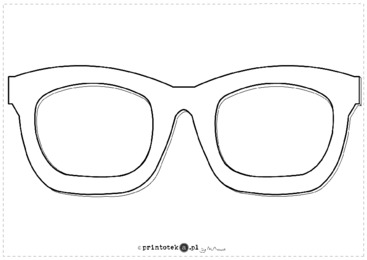 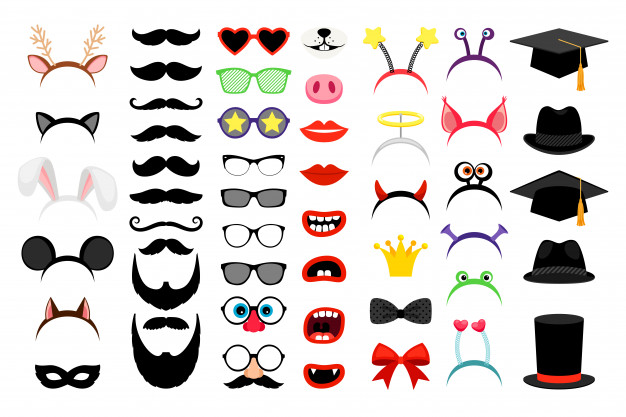 